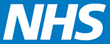 East Kent CCGs Request Form for F2F Interpreting and/or TranslationG Code:Practice:Site address for appointment: Please note that this should only be a GP Practice siteCCG:Practice contact details:Name:Email:Date interpreter needed:Please indicate service requested: F2F interpreting/Translation Please give reason for requesting F2F interpretation or Translation:Please send this form to Eastkent.primarycare@nhs.net and mark it ‘Interpreting and/or translation request’